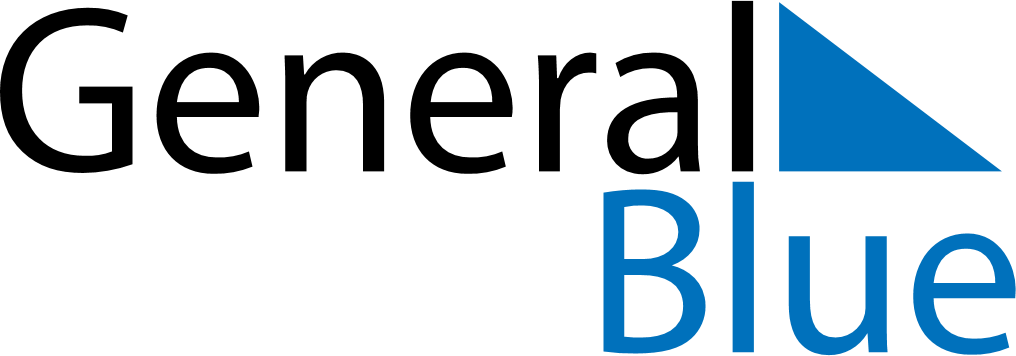 August 2024August 2024August 2024August 2024August 2024August 2024Azuaga, Extremadura, SpainAzuaga, Extremadura, SpainAzuaga, Extremadura, SpainAzuaga, Extremadura, SpainAzuaga, Extremadura, SpainAzuaga, Extremadura, SpainSunday Monday Tuesday Wednesday Thursday Friday Saturday 1 2 3 Sunrise: 7:25 AM Sunset: 9:32 PM Daylight: 14 hours and 7 minutes. Sunrise: 7:26 AM Sunset: 9:31 PM Daylight: 14 hours and 5 minutes. Sunrise: 7:27 AM Sunset: 9:30 PM Daylight: 14 hours and 3 minutes. 4 5 6 7 8 9 10 Sunrise: 7:27 AM Sunset: 9:29 PM Daylight: 14 hours and 1 minute. Sunrise: 7:28 AM Sunset: 9:28 PM Daylight: 14 hours and 0 minutes. Sunrise: 7:29 AM Sunset: 9:27 PM Daylight: 13 hours and 58 minutes. Sunrise: 7:30 AM Sunset: 9:26 PM Daylight: 13 hours and 56 minutes. Sunrise: 7:31 AM Sunset: 9:25 PM Daylight: 13 hours and 54 minutes. Sunrise: 7:32 AM Sunset: 9:24 PM Daylight: 13 hours and 52 minutes. Sunrise: 7:33 AM Sunset: 9:23 PM Daylight: 13 hours and 49 minutes. 11 12 13 14 15 16 17 Sunrise: 7:34 AM Sunset: 9:21 PM Daylight: 13 hours and 47 minutes. Sunrise: 7:34 AM Sunset: 9:20 PM Daylight: 13 hours and 45 minutes. Sunrise: 7:35 AM Sunset: 9:19 PM Daylight: 13 hours and 43 minutes. Sunrise: 7:36 AM Sunset: 9:18 PM Daylight: 13 hours and 41 minutes. Sunrise: 7:37 AM Sunset: 9:16 PM Daylight: 13 hours and 39 minutes. Sunrise: 7:38 AM Sunset: 9:15 PM Daylight: 13 hours and 37 minutes. Sunrise: 7:39 AM Sunset: 9:14 PM Daylight: 13 hours and 35 minutes. 18 19 20 21 22 23 24 Sunrise: 7:40 AM Sunset: 9:13 PM Daylight: 13 hours and 32 minutes. Sunrise: 7:41 AM Sunset: 9:11 PM Daylight: 13 hours and 30 minutes. Sunrise: 7:41 AM Sunset: 9:10 PM Daylight: 13 hours and 28 minutes. Sunrise: 7:42 AM Sunset: 9:08 PM Daylight: 13 hours and 26 minutes. Sunrise: 7:43 AM Sunset: 9:07 PM Daylight: 13 hours and 23 minutes. Sunrise: 7:44 AM Sunset: 9:06 PM Daylight: 13 hours and 21 minutes. Sunrise: 7:45 AM Sunset: 9:04 PM Daylight: 13 hours and 19 minutes. 25 26 27 28 29 30 31 Sunrise: 7:46 AM Sunset: 9:03 PM Daylight: 13 hours and 17 minutes. Sunrise: 7:47 AM Sunset: 9:01 PM Daylight: 13 hours and 14 minutes. Sunrise: 7:48 AM Sunset: 9:00 PM Daylight: 13 hours and 12 minutes. Sunrise: 7:48 AM Sunset: 8:59 PM Daylight: 13 hours and 10 minutes. Sunrise: 7:49 AM Sunset: 8:57 PM Daylight: 13 hours and 7 minutes. Sunrise: 7:50 AM Sunset: 8:56 PM Daylight: 13 hours and 5 minutes. Sunrise: 7:51 AM Sunset: 8:54 PM Daylight: 13 hours and 3 minutes. 